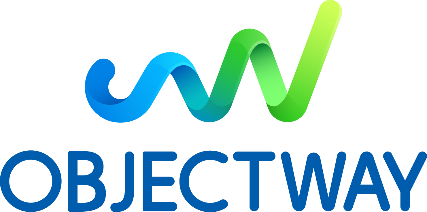 Objectway è leader nel settore del Digital Wealth, Investment & Asset Management con un volume d'affari di circa 75 milioni di euro e 700 dipendenti nelle sedi in Italia, UK, Belgio, Irlanda e Sud Africa. Le sue piattaforme software servono oltre 150 clienti in 15 paesi su tre continenti. Inizia a novembre la nuova Academy di Objectway per la figura di Frontend Developer. E' previsto un periodo di 4 mesi, dopo la prima fase in aula sarai coinvolto nei progetti legati alle nostre Product families con l'affiancamento di colleghi più esperti.PROGRAMMAHTML5CSS3/SASSJavascript ES6, NodeJS, TypescriptAngular, Vue, PolymerArchitetture single page application (SPA) e web appsCI/CD con JenkinsREQUISITILaurea in ambito InformaticoSaranno presi in considerazione anche profili di diplomati in ambito tecnico-scientificoNecessarie conoscenze base di programmazioneCOSA OFFRIAMOStage retribuitoAssunzione in azienda al termine dello stage presso i nostri uffici a Milano, Roma e BariAttenzione alla crescita continua, partecipazione ad eventi tecnologici ed iniziative di formazioneTeam internazionali: dall'incontro di culture differenti nascono le migliori ideeContinua evoluzione tecnologica, attenzione alla qualità del softwareOpen space dove poter condividere progetti e conoscenze; sale break dotate di macchinette per bevande calde, snack e spremute d'arancia.Per candidarti vai suwww.careers.objectway.it oppure manda il tuo cv a jobs@objectway.it